PRESSEINFORMATION (No. 475)19. SEPTEMBER 2018	ZUR SOFORTIGEN VERÖFFENTLICHUNG Ultrahochfrequenter Clock OszillatorDie kürzlich veröffentlichte neue Reihe Clock Oszillatoren IQXO-597 von IQD bietet einen ultrahochfrequenten Bereich von 1GHz bis 2,2GHz. Verpackt in einem 14,0 x 9,0 x 3,3mm, 6 Pad Gehäuse ist dieses oberflächenmontierbare Bauteil mit FR4 Bodenteil und Metalldeckel nicht hermetisch dicht verschlossen. Der IQXO-597 ist erhältlich mit drei verschiedenen Signalausgängen: Sinus, differentiellem Sinus und LVPECL.Mit einer engen Frequenzstabilität von ±20ppm über den Betriebstemperaturbereich von -40°C bis 85°C ergibt sich eine Gesamtfrequenzabweichung vom Nominalwert von lediglich ±70ppm (inklusive Frequenztoleranz bei 25°C, sowie Abweichung über Betriebstemperaturbereich, Versorgungsspannung, Lastkapazität und Alterung über 10 Jahre bei 25°C). Dieser neue Clock Oszillator ist ideal geeignet für Anwendungen wie 100G/400G Datenkommunikation, Hochgeschwindigkeits-ADCs, DACs & SerDes, ebenso wie für kohärente optische Module.Die neue Baureihe ist erhältlich mit 3,3V Versorgungsspannung mit einem maximalem Stromverbrauch von 70mA (Sinus) oder 120mA (LVPECL) und sehr geringem RMS Phasenjitter von 15fs über 12kHz bis 20MHz (Sinus @ 2,1930GHz) oder 46fs über 10kHz bis 20MHz (LVPECL @ 1,0960GHz).Als Verpackungseinheit kann der Oszillator sowohl lose als auch auf Rolle geliefert werden. Das ausführliche Datenblatt finden Sie unter www.iqdfrequencyproducts.com###Hinweise für Redakteure:Gestützt auf eine über 40-jährige Erfahrung in der Fertigung von Frequenzprodukten, ist IQD ein anerkannter Marktführer im Bereich Frequenzsteuerung und ein Teil der Würth Elektronik eiSos Group, einem der führenden europäischen Hersteller von passiven Bauelementen. Mit aktiven Kunden in mehr als 80 Ländern bietet IQD eines der umfassendsten Sortimente an verfügbaren Frequenzprodukten, von preisgünstigen kommerziellen Produkten bis hin zu Ausführungen zum Einsatz in hochzuverlässigen industriellen Automotive-Anwendungen, darunter: Quarzkristalle, Taktoszillatoren, AEC-Q200/TS16949 Quarze & Oszillatoren, VCXOs, TCXOs, OCXOs, mit GPS synchronisierte OCXOs sowie Rubidium-Oszillatoren. Die Fertigungskapazität liegt bei insgesamt mehr als 40 Millionen Einheiten pro Monat, wobei Liefermengen von speziellen Einzelanfertigungen bis hin zu Mehrmillionen-Aufträgen enthalten sind. Darüber hinaus bietet IQD seinen Kunden ein breites Spektrum an Ingenieur-Support-Services einschließlich Anwendungsunterstützung, kundenspezifischer Produktentwicklung, Musterentwicklung, elektrischem Testen & Screening, Frequenz-/Temperaturtests, beschleunigtem Altern, Schaltungs-Charakterisierung sowie MTIE/TDEV-Tests. IQD-Produkte sind durch führende Hersteller in den Branchen Luft- und Raumfahrt, Kraftfahrzeugtechnik, Kommunikation, Computer, Konsumer und Industrie, auf der ganzen Welt spezifiziert. Unsere gesamte Produktpalette ist direkt über unsere Vertriebsbüros oder über unser umfangreiches weltweites Vertriebsnetz erhältlich. erhältlich. Zu weiteren Informationen besuchen Sie www.iqdfrequencyproducts.de.Weitere Informationen: Becky Long
IQD Frequency Products Ltd
T: +44 (0)1460 270270
E: rebecca.long@iqdfrequencyproducts.com
W: www.iqdfrequencyproducts.comTreten Sie uns bei unter:   Facebook  -   Twitter  -   LinkedIn  Google Plus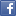 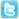 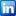 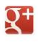 